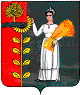                                                      ПОСТАНОВЛЕНИЕАДМИНИСТРАЦИИ СЕЛЬСКОГО ПОСЕЛЕНИЯ ПЕТРОВСКИЙ СЕЛЬСОВЕТ ДОБРИНСКОГО МУНИЦИПАЛЬНОГО РАЙОНА ЛИПЕЦКОЙ ОБЛАСТИ  РОССИЙСКАЯ ФЕДЕРАЦИЯ            06.12.2022г.                   п.свх.Петровский                         № 81О признании утратившим силу постановления администрации  сельского поселения Петровский  сельсовет  Добринского  муниципального района Липецкой области от 02.11.2022г.  № 78   В связи  с приведением в соответствие действующему законодательству Российской Федерации нормативно-правовых актов администрации сельского поселения Петровский сельсовет Добринского  муниципального района Липецкой областиПОСТАНОВЛЯЕТ:1.Признать утратившим силу постановление главы администрации сельского поселения Петровский сельсовет от 02.11.2022 № 78 «Об утверждении методики расчета распределения межбюджетных
трансфертов, передаваемых из бюджета сельского поселения
Петровский сельсовет Добринского муниципального района в бюджет Добринского муниципального района на осуществление части полномочий по решению вопросов местного значения на 2023 год и на плановый период 2024 и 2025 годов».    2.Настоящее постановление вступает в силу со дня его официального обнародования.3.Контроль за  исполнением настоящего постановления оставляю за собой.Глава администрации сельского поселения  Петровский сельсовет                                 Н.В.Лычкин